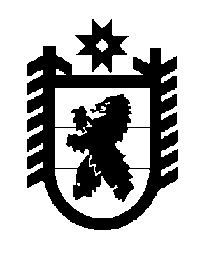 Российская Федерация Республика Карелия    ПРАВИТЕЛЬСТВО РЕСПУБЛИКИ КАРЕЛИЯПОСТАНОВЛЕНИЕот 22 марта 2013 года № 111-Пг. Петрозаводск О внесении изменений в постановление ПравительстваРеспублики Карелия от 19 ноября 2011 года № 314-ППравительство Республики Карелия п о с т а н о в л я е т:1. В наименовании и пункте 1 постановления Правительства Республики Карелия от 19 ноября 2011 года № 314-П «Об утверждении долгосрочной целевой программы «Строительство объектов теплоэнергетики на территории Северного Приладожья Республики Карелия на период до 2026 года» (Собрание законодательства Республики Карелия, 2011, № 11, ст. 1857) слова «Строительство объектов теплоэнергетики на территории Северного Приладожья Республики Карелия на период до 2026 года» заменить словами «Реконструкция, техническое перевооружение и строительство объектов теплоэнергетики на территории Северного Приладожья Республики Карелия на период до 2027 года».2. Изложить долгосрочную целевую программу «Строительство объектов теплоэнергетики на территории Северного Приладожья Республики Карелия на период до 2026 года», утвержденную указанным постановлением, в следующей редакции: «Утверждена постановлением Правительства Республики Карелия от 19 ноября 2011 года № 314-ПДолгосрочная целевая программа«Реконструкция, техническое перевооружение и строительство объектов теплоэнергетики  на территории Северного Приладожья Республики Карелия на период до 2027 года»ПАСПОРТдолгосрочной  целевой программы «Реконструкция, техническое перевооружение и строительство объектов теплоэнергетики на территории Северного Приладожья Республики Карелия на период до 2027 года»1. Характеристика проблемы, на решение которой направлена ПрограммаПовышение эффективности потребления энергии как фактора, определяющего конкурентоспособность, финансовую устойчивость, энергетическую и экологическую безопасность России и ее регионов, является одной из основных задач социально-экономического развития страны. Комиссия по модернизации и технологическому развитию экономики  России под руководством Президента Российской Федерации  Д.А. Медведева определила энергоэффективность как первый из пяти приоритетов технологической модернизации, которые будут контролироваться непосредственно Президентом России. Это направление является системообразующим, пронизывающим все остальные приоритеты технологической модернизации.В соответствии с Федеральным законом от 23 ноября 2009 года                        № 261-ФЗ «Об энергосбережении и о повышении энергетической эффективности и о внесении изменений в отдельные законодательные акты Российской Федерации» энергосбережение и повышение энергетической эффективности коммунальной инфраструктуры является одним из основных мероприятий, подлежащих включению в региональные программы  в области энергосбережения и повышения энергетической эффективности.Программа разработана в соответствии с федеральными законами:  от 23 ноября 2009 года № 261-ФЗ «Об энергосбережении и о повышении энергетической эффективности и о внесении изменений в отдельные законодательные акты Российской Федерации»; от 27 июля 2010 года №190-ФЗ «О теплоснабжении».Решение проблемы относится к полномочиям органов государственной власти субъектов Российской Федерации в сфере теплоснабжения (подпункт 6 пункта 2 статьи 5 Федерального закона от 27 июля 2010 года № 190-ФЗ                      «О теплоснабжении»).Повышение  надежности теплоснабжения потребителей имеет важное социальное значение, так как технические ограничения на подключение к сетям теплоснабжения сдерживают жилищное и промышленное строительство, снижают инвестиционную привлекательность городов и населенных пунктов Республики Карелия.  В настоящее время общее состояние объектов коммунальной теплоэнергетики, расположенных в районах Северного Приладожья,  можно оценить как критическое. В качестве основных проблем можно отметить:      - полный физический износ основных фондов систем теплоснабжения; - отсутствие оборотного ремонтного фонда котельного оборудования для проведения планово-предупредительных ремонтов, отсутствие обязательных режимных наладок котельного оборудования и энергоаудита;- отсутствие хозяйствующих субъектов, имеющих необходимую ремонтную базу, квалифицированный ремонтный и эксплуатационный персонал, достаточное количество оборотных средств, способных создать в течение 3-5 лет новый, энергоэффективный, инновационный коммунальный теплоснабжающий комплекс, который обеспечит надежным телоснабжением районы; - отсутствие планово-предупредительного ремонта систем теплоснабжения объектов коммунальной энергетики, который практически полностью уступил место аварийно-восстановительным работам;- значительные размеры неплатежей со стороны потребителей топливно-энергетических ресурсов и жилищно-коммунальных услуг;- резкое ухудшение состояния ремонтно-технической базы как в количественном, так и в качественном отношениях; - отсутствие возможности установить обоснованные удельные нормы  расхода топлива в соответствии с заводскими параметрами котельного оборудования, которые в большинстве случаев устанавливаются формально и определяются теплоснабжающими организациями на основании  усредненных норм или с учетом фактического расходования топлива за отдельный период прохождения отопительного периода;   - отсутствие  инвесторов (или моноинвестора), готовых вкладывать  деньги в развитие систем внутреннего теплоснабжения в условиях недостаточной степени урегулированности и прозрачности взаимоотношений ресурсоснабжающих организаций, управляющих организаций или  товариществ собственников жилья и собственников помещений в многоквартирных жилых домах при разных формах управления, что порождает злоупотребления и задержки платежей за коммунальные ресурсы; - отсутствие на рынке предоставления жилищно-коммунальных услуг стабильно работающих ресурсоснабжающих организаций в области теплоснабжения;      - наличие значительных сверхнормативных потерь теплоносителя, в среднем составляющих за 2012 год 16,17 процента (на отдельных объектах до 30 процентов), что приводит к перерасходу сетевой воды и наличию повышенных, иногда до аварийных уровней, объемов подпитки сетей неподготовленной или «сырой» водопроводной водой, а также к сверхнормативным потерям электрической энергии;- наличие значительного количества технологических нарушений: на каждые  тепловых сетей ежегодно регистрируется в среднем до 70 повреждений; - большое количество обоснованных жалоб на неудовлетворительное теплоснабжение, ежедневно поступающих от населения в отопительный период;       - значительная часть эксплуатируемого теплоэнергетического оборудования имеет коэффициент полезного действия  не выше 60 процентов, который на 30 процентов ниже значений  коэффициента полезного действия  современных энергоустановок; - низкий уровень коммерческого учета потребления тепловой энергии    (не более 2 процентов), что не создает стимулов для экономного расходования тепловой энергии и сокращения тепловых потерь. Невелика доля автоматизации и диспетчеризации технологических процессов  в системах теплоснабжения;            - выбросы вредных веществ значительно превышают допустимые нормы, следствием чего является неудовлетворительная экологическая обстановка;- на  большинстве котельных отсутствуют или находятся в нерабочем состоянии системы безопасности, предусмотренные требованиям нормативных правовых актов Федеральной службы по экологическому, технологическому и атомному надзору;- самовольный перевод отопления квартир в многоэтажных домах на  индивидуальные системы теплообеспечения, что приводит к частым пожарам и несанкционированным вмешательствам в системы внутреннего и внешнего теплоснабжения, нарушению гидравлических режимов работы систем теплоснабжения.    Все это создает высокие инвестиционные риски и препятствует привлечению средств внебюджетных источников в этот сектор экономики. Общее состояние систем теплоснабжения в районах Северного Приладожья: Лахденпохском, Олонецком национальном, Питкярантском, Сортавальском муниципальных районах не соответствует требованиям:           Федерального закона от 27 июля 2010 года № 190-ФЗ                                       «О теплоснабжении»;Федерального закона от 23 ноября 2009 года № 261-ФЗ                            «Об энергосбережении и о повышении энергетической эффективности                         и о внесении изменений в отдельные законодательные акты Российской Федерации»; Градостроительного кодекса Российской Федерации;постановления Правительства  Российской Федерации  от 23 мая              2006 года  № 307 «О порядке предоставления коммунальных услуг гражданам»; постановления Правительства Российской Федерации от 23 мая 2006 года № 306 «Об утверждении Правил установления и определения нормативов потребления коммунальных услуг»;ГОСТ р 51617-2000 «Жилищно-коммунальные услуги. Общие технические условия»;         Правил технической эксплуатации электрических станций и сетей Российской Федерации, утвержденных приказом Министерства энергетики  Российской Федерации от 19 июня 2003 года № 229;СНиП 41-02-2003 «Тепловые сети». Физический и моральный износ инженерных систем зданий, устаревшая малоэффективная схема подключения нагрузок отопления и горячего водоснабжения (элеваторная с непосредственным водоразбором), отсутствие автоматического регулирования на тепловых вводах зданий, центральное качественное регулирование отпуска тепла, не дополняемое местным количественным регулированием, – все это не позволяет обеспечить комфортные условия пребывания в зданиях и организовать эффективные режимы работы систем в течение всего отопительного периода и требует принятия безотлагательных мер.          Основными проблемами энергоснабжающих организаций являются отсутствие технической возможности предоставить коммунальные ресурсы надлежащего качества потребителю тепловой энергии в соответствии  с постановлением Правительства Российской Федерации от 23 мая 2006 года                    № 307 «О порядке предоставления коммунальных услуг гражданам»,  а также выполнить требования Федерального закона от 2 июля 2010 года № 190-ФЗ «О теплоснабжении» в части обеспечения передачи тепловой энергии и теплоносителя, а именно:          к качеству теплоснабжения, в том числе соблюдению термодинамических параметров теплоносителя, в объемах, необходимых потребителю;к надлежащему режиму потребления тепловой энергии;к надежности теплоснабжения, в том числе к безопасности теплоснабжения;к живучести источников тепловой энергии, тепловых сетей и системы теплоснабжения в целом;ведение базового режима работы источника тепловой энергии. В Программу включены 78 нерентабельных котельных Лахденпохского, Сортавальского, Олонецкого национального, Питкярантского муниципальных районов Республики Карелия, в том числе:- работающих на угле – 43;- работающих на дровах – 25;- работающих на мазуте – 3;- работающих на щепе – 2;- работающих на дизельном топливе – 1;- работающих на древесных отходах – 3;- работающих на электроэнергии – 1.Их  суммарная тепловая мощность составляет 268,36 мегаватта, 
(230,75 гигакалории в час).Для эффективного решения проблемы обеспечения надежным теплоснабжением объектов теплопотребления недостаточно использовать традиционные механизмы реализации проектов. В настоящее время основным инструментом решения региональных проблем является программно-целевой метод. Необходимость решения проблемы программно-целевым методом обусловлена тем, что проблема является комплексной, требует координации совместных усилий и ресурсов как органов  государственной власти и органов местного самоуправления, так и хозяйствующих субъектов, населения. Кроме того, программно-целевой метод позволяет более рационально использовать выделенные финансовые ресурсы и обеспечить прозрачность их освоения.В качестве альтернативного варианта реализации Программы рассмотрен вариант инвестиционной программы. Финансирование мероприятий по проектированию, реконструкции, техническому перевооружению и строительству объектов теплоэнергетики осуществляется за счет заемных средств, возврат займов – за счет средств, предусмотренных в инвестиционной программе организации. Стоимость работ по проектированию, реконструкции, техническому перевооружению и строительству объектов теплоснабжения капитализируется. Экономический анализ варианта выполнения Программы за счет средств, предусмотренных в инвестиционной программе организации, в собственности которой находится теплоэнергетическое оборудование, показал, что при указанном варианте решения проблемы:в случае возврата заемных средств за счет инвестиционной программы значительно увеличивается тариф на тепловую энергию и в течение всего срока реализации проекта остается достаточно высоким. К окончанию реализации Программы стоимость производства и передачи тепловой энергии снижается, но за счет амортизационных  отчислений все равно остается выше, чем по предложенному в Программе варианту предоставления субсидий в течение 12 лет;рост тарифа ведет к значительному увеличению затрат бюджета Республики Карелия на оплату тепловой энергии, потребляемой организациями, финансируемыми из бюджетных средств, а также на выплату субсидий на возмещение недополученных доходов в связи с применением регулируемых тарифов для населения.Таким образом, сравнивая варианты решения проблемы, наиболее целесообразным представляется вариант разработки долгосрочной целевой программы. Риски, которые могут возникнуть при реализации Программы, и пути их преодоления представлены в приложении № 1 к Программе.2. Основные цели и задачи Программы, показатели их достиженияЦелью программы является обеспечение надежного и качественного теплоснабжения потребителей, расположенных и проживающих в районах Северного Приладожья Республики Карелия,  с одновременным снижением издержек при производстве и передаче тепловой энергии потребителям.Для достижения  цели  Программы на указанной территории должны быть решены следующие задачи:разработка технических решений по комплексному развитию и повышению энергетической эффективности систем теплоснабжения;реконструкция, техническое перевооружение и строительство новых объектов теплоэнергетики, являющихся собственностью Республики Карелия;разработка и внедрение автоматизированной системы управления теплоснабжением, внедрение инновационных технологий в системах теплоснабжения.Показатели достижения цели и решения задач Программы 3. Обоснование сроков решения задач и реализации Программы с описанием основных этапов реализации и условий досрочного прекращения реализации  ПрограммыСроки выполнения мероприятий Программы – 2013-2027 годы, в том числе:- сроки выполнения мероприятий Программы по проектированию, реконструкции, техническому перевооружению и строительству объектов теплоэнергетики, расположенных в Лахденпохском, Олонецком национальном, Питкярантском, Сортавальском муниципальных районах, – 2013-2016  годы;- сроки выполнения мероприятий Программы по проектированию реконструкции, техническому перевооружению и строительству объектов теплоэнергетики, расположенных в расположенных в Лахденпохском, Олонецком национальном, Питкярантском, Сортавальском муниципальных районах Республики Карелия, устанавливаются в соответствии с ежегодно уточняемой Адресной программой реконструкции, технического перевооружения и строительства  объектов теплоэнергетики, расположенных на территории Северного Приладожья   Республики Карелия, на 2013-2016 годы (далее – Адресная программа);- сроки предоставления субсидий за счет средств бюджета Республики Карелия на реализацию Программы – 2014-2027 годы.Условиями досрочного прекращения реализации Программы могут быть достижение целей и выполнение задач Программы, а также случаи, установленные законодательством.4. Перечень программных мероприятийМероприятия Программы разработаны с учетом  региональных особенностей Лахденпохского, Олонецкого национального, Питкярантского, Сортавальского муниципальных районов Республики Карелия.  Перечень программных мероприятий* _______________________* Решение задачи 2 «Реконструкция, техническое перевооружение и строительство новых объектов теплоэнергетики, являющихся собственностью Республики Карелия» будет осуществляться в соответствии с Адресной программой, являющейся неотъемлемой частью Программы (приложение № 2 к Программе). Ответственные исполнители: Арендатор и Государственный комитет  Республики Карелия  по жилищно-коммунальному хозяйству и энергетике.Финансирование проектирования, реконструкции, технического перевооружения и строительства объектов теплоэнергетики осуществляется за счет собственных и (или) привлеченных средств Арендатора.Инвестиционные затраты на проектирование, реконструкцию, техническое перевооружение и строительство объектов теплоэнергетики определены путем расчета плановой стоимости выполнения работ на основании аналогичных проектов по реконструкции, техническому перевооружению и строительству объектов теплоэнергетики. Срок окупаемости средств, вложенных в реконструкцию, техническое перевооружение и строительство объектов теплоэнергетики, и реконструкция, техническое перевооружение и строительство новых объектов тепло-энергетики составляет не менее 12 (двенадцати) лет с года вложения средств.Реконструкция, техническое перевооружение и строительство объектов производится за счет собственных и (или) привлеченных средств Арендатора. Ежегодный размер субсидий составляет 1/12 от суммы займа на строительство объектов. Субсидии предоставляются с года, следующего за годом вложения средств.Ежегодно, в период с 2014 по 2027 год, законом Республики Карелия                    о бюджете Республики Карелия на очередной финансовый год и плановый период предусматриваются бюджетные ассигнования в форме субсидий                     в целях возмещения затрат Арендатора в связи с выполнением работ                          в следующих объемах: Субсидии за счет средств бюджета Республики Карелия на реализацию Программы предоставляются в порядке, предусмотренном соответствующим постановлением Правительства Республики Карелия о порядке предоставления субсидий.Субсидии предоставляются на безвозмездной и безвозвратной основе в целях возмещения затрат Арендатора в связи с выполнением работ по реализации Программы.Условием предоставления субсидий является выполнение обязательств по финансированию и выполнению работ по реализации Адресной программы.Подтверждением выполнения Адресной программы является оформление  следующих документов: 1) отчет о выполнении обязательств Арендатора по финансированию и выполнению работ по реализации Адресной программы; 2) отчет о выполнении в текущем году работ по реконструкции, техническому перевооружению и строительству объектов теплоэнергетики в соответствии с перечнем объектов теплоэнергетики, указанных в Адресной программе.К отчетам прилагаются сводный реестр документов по выполнению работ в соответствии с перечнем объектов теплоэнергетики, указанных в Адресной программе, и копии документов, заверенные уполномоченным лицом Арендатора:1) протоколы заседаний конкурсной комиссии по определению победителя торгов на право заключения контрактов (договоров) на выполнение работ по проектированию, реконструкции, техническому перевооружению и строительству объектов;2) контракты (договоры) на выполнение работ по проектированию, реконструкции, техническому перевооружению и строительству объектов теплоэнергетики;3) контракты (договоры) об осуществлении технологического присоединения объектов теплоэнергетики к электрическим сетям;4) контракты (договоры) на проведение технического надзора при реконструкции, техническом перевооружении и строительстве объектов теплоэнергетики;5) контракты (договоры) на проведение авторского надзора при реконструкции, техническом перевооружении и строительстве объектов теплоэнергетики;6) иные договоры, заключенные Арендатором в целях выполнения проектирования, реконструкции, технического перевооружения и строительства объектов теплоэнергетики;7) сводные сметные расчеты стоимости реконструкции, технического перевооружения и строительства объектов теплоэнергетики, разработанные в составе проектной документации, получившей положительное заключение государственной экспертизы, и сводные сметные расчеты стоимости реконструкции, технического перевооружения и строительства объектов теплоэнергетики, разработанные в составе исполнительной документации;8) положительные заключения государственного органа, уполномо-ченного на проведение государственной экспертизы проектной документации, по объектам реконструкции, технического перевооружения строительства объектов теплоэнергетики;9) платежные документы с отметкой банка, подтверждающие финансирование Арендатором работ по реконструкции, техническому перевооружению и строительству объектов теплоэнергетики в соответствии с перечнем объектов теплоэнергетики, указанных в Адресной программе, и реестр платежных документов;10) отчеты  об  объемах выполненных проектных, строительных и прочих  работ:- акты   сдачи-приемки   выполненных   проектных   работ (услуг)  в ходе  реализации Адресной программы;- акты о приемке выполненных работ по унифицированной форме учетной документации (форма КС-2);- справки о стоимости выполненных работ и затрат по унифицированной форме учетной документации (форма КС-3);- акты приемки законченного объекта приемочной комиссией по типовой межотраслевой форме учетной документации (форма КС-14);- акты о приемке оказанных услуг по техническому и авторскому надзору при реконструкции, техническом перевооружении и строительстве объектов теплоэнергетики;- акты об оказании услуги по технологическому присоединению объектов теплоэнергетики к электрическим сетям.6. Механизм реализации ПрограммыГосударственным заказчиком Программы является  Государственный комитет Республики Карелия по жилищно-коммунальному хозяйству и энергетике.До начала реализации Программы государственный заказчик Программы утверждает положение об управлении реализацией Программы, определяющее:порядок формирования организационно-финансового плана реализации   Программы;механизмы корректировки  мероприятий Программы в ходе ее реализации;процедуры обеспечения открытости информации о значениях целевых показателей и показателей результатов, результатах мониторинга реализации Программы, программных мероприятиях и об условиях участия в них исполнителей, а также о проводимых конкурсах и критериях определения победителей.Государственный заказчик:осуществляет распределение средств бюджета Республики Карелия и средств из внебюджетных источников, в случае их привлечения, на реализацию программных мероприятий;несет ответственность за своевременную и качественную реализацию мероприятий Программы, обеспечивает эффективное использование средств бюджета Республики Карелия и средств, привлекаемых из внебюджетных источников;осуществляет ежеквартальный и ежегодный мониторинг реализации Программы в соответствии с установленным Порядком проведения и критериями оценки эффективности реализации долгосрочных целевых программ;составляет ежеквартальный отчет о результатах реализации мероприятий Программы и направляет его в уполномоченный орган – Министерство экономического развития Республики Карелия;ежегодно проводит оценку эффективности реализации Программы, подготавливает доклад о выполнении Программы.Государственный заказчик размещает в сети Интернет на своем сайте текст Программы, доклады о реализации Программы, информацию о конкурсах на участие в реализации Программы, результаты мониторинга реализации Программы, оценку значений целевых показателей и показателей результатов. Ответственность за выполнение показателей возлагается на государственного заказчика  Программы.   Контроль за реализацией Программы осуществляется в соответствии с разделом IV Порядка принятия решений о разработке долгосрочных целевых программ Республики Карелия, их формирования и реализации.7. Оценка социально-экономической эффективности ПрограммыОценка эффективности реализации Программы осуществляется в целях контроля, прогноза реализации Программы и своевременного принятия мер по повышению эффективности реализации Программы и расходования бюджетных средств.Показатели эффективности реализации ПрограммыАнализ материалов включает в себя сравнение расчетных нормативов удельных расходов топлива на расчетный период с плановыми показателями текущего года и отчетными показателями за два предыдущих года (по форме федерального государственного статистического наблюдения № 1-ТЕП «Сведения о снабжении теплоэнергией»).В составе обосновывающих материалов приводятся:таблица баланса прогнозируемых объемов производства и отпуска тепловой энергии по месяцам и на год с указанием источников их получения;расчеты нормативов удельных расходов топлива по каждой котельной на каждый месяц периода регулирования и в целом за расчетный период, (расчетные таблицы; информация об источниках исходных данных);режимные карты и нормативные характеристики, разработанные на основании режимной наладки и режимно-наладочных испытаний;сводная таблица результатов расчетов нормативов удельного расхода топлива на отпущенную тепловую энергию по котельной, филиалу, энергоснабжающей организации в целом.Пояснительная записка содержит: краткую характеристику предприятия – количество котельных, их установленная мощность, присоединенная нагрузка, основное и резервное топливо, характеристика топливного хозяйства, количество потребителей, график отпуска тепловой энергии, вид системы теплоснабжения, организация учета отпуска тепловой энергии, проведение режимно-наладочных испытаний котлоагрегатов.В пояснительной записке приводятся данные о проведенных в отчетном году мероприятиях по повышению экономичности котельных с конкретными данными о сокращении расхода тепловой энергии на собственные нужды, снижении расхода топлива, влиянии проведенных мероприятий на уменьшение удельного расхода топлива на отпущенную тепловую энергию.Приложение № 1 к ПрограммеКомплекс мерпо предотвращению негативных последствий, которые могут возникнуть при реализации ПрограммыПриложение № 2 к ПрограммеАДРЕСНАЯ ПРОГРАММАреконструкции, технического перевооружения и строительства объектов теплоэнергетики, расположенных на территорииСеверного Приладожья Республики Карелия, на 2013-2016 годыВ 2013-2014 годах планируется: проектирование, строительство и техническое перевооружение 21 источника теплоснабжения, в том числе:- строительство 19 котельных для работы на природном газе;- строительство 1 котельной для работы на дизельном топливе;- техническое перевооружение 1 котельной для работы на природном газе.Общая установленная мощность источников теплоснабжения – 90,86 мегаватта. Строительство (монтаж) тепловых сетей – 116620 погонных метров (в однотрубном исчислении).Общая стоимость работ – 1 665,69 млн. рублей.В 2014-2015 годах планируется:проектирование, строительство и техническое перевооружение 26 источников теплоснабжения, в том числе:- строительство 22 котельных для работы на природном газе;- строительство 3 теплогенерирующих установок для работы на природном газе;- техническое перевооружение 1 котельной для работы на природном газе.Общая установленная мощность источников теплоснабжения – 71,70 мегаватта. Строительство (монтаж) тепловых сетей – 90325 погонных метров (в однотрубном исчислении).Общая стоимость работ – 1 598,44 млн. рублей.В 2015-2016 годах планируется:проектирование, строительство и техническое перевооружение 16 источников теплоснабжения, в том числе:- строительство 13 котельных для работы на природном газе;- строительство 2 теплогенерирующих установок для работы на природном газе;- техническое перевооружение 1 котельной для работы на природном газе.Общая установленная мощность источников теплоснабжения – 25,14 мегаватта. Монтаж тепловых сетей – 28671 погонный метр (в однотрубном исчислении).Общая стоимость работ – 633,59 млн. рублей.Установленная мощность котельных и ее изменение по годам, планируемый прирост тепловой нагрузки потребителей и создаваемый резервВ то же время прирост тепловой нагрузки от собственных источников теплоснабжения составляет 48,07 МВт 
и равен величине подключенной тепловой нагрузки в зонах покупки тепловой энергии.Рост величины тепловой нагрузки от собственных источников теплоснабжения на 48,07 МВт обеспечивается переключением тепловых нагрузок социальных потребителей, отапливаемых от ведомственных котельных, на новые источники теплоснабжения. Создаваемый резерв 28,84 МВт запланирован на покрытие прироста тепловых нагрузок перспективных потребителей, величина которого выбрана по аналогии с фактическим приростом тепловой нагрузки при проведении аналогичных действий в других субъектах Российской Федерации.».            Глава Республики  Карелия                                                                                                                                                           А.П. ХудилайненНаименование долгосрочной  целевой программы (далее – Программа) - Реконструкция, техническое перевооружение и строительство объектов теплоэнергетики на территории Северного Приладожья Республики Карелия на период до 2027 годаРешение о разработке проекта Программы Правительством Республики Карелия и одобрении концепции Программы (номер и дата распоряжения) - распоряжение Правительства Республики Карелия                   от 1 ноября 2011 года № 631р-ПРешение об утверждении Программы (наименование, номер и дата нормативного правового акта)- постановление Правительства Республики Карелия от 19 ноября 2011 года № 314-ПГосударственный заказчик-координатор Программы - Государственный комитет Республики Карелия по жилищно-коммунальному хозяйству и энергетике Исполнители Программы- Государственный комитет Республики Карелия по ценам и тарифам; арендатор объектов теплоэнергетики, расположенных в Лахденпохском, Сортавальском, Олонецком национальном, Питкярантском муниципальных районах Республики Карелия (далее – Арендатор) Цель Программы- обеспечение надежного и качественного теплоснабжения потребителей, расположенных и проживающих в районах Северного Приладожья Республики Карелия, с одновременным снижением издержек при производстве и передаче тепловой энергии потребителямЗадачи Программы- разработка технических решений по комплексному развитию и повышению энергетической эффективности систем теплоснабжения;реконструкция, техническое перевооружение и строитель-ство новых объектов теплоэнергетики, являющихся собственностью Республики Карелия;разработка и внедрение автоматизированной системы управления теплоснабжением, внедрение инновационных технологий в системах теплоснабженияОжидаемые конечные результаты реализации Программы и показатели эффективности- в результате реализации Программы будет реконструировано, технически перевооружено и построено 63 объекта теплоснабжения, 235616 погонных метров тепловых сетей в однотрубном исполнении, закрыто 78 нерентабельных котельных. Потери тепловой энергии  в сетях теплоснабжения в процентах к отпуску в сеть за этот же период  снизятся с 16,17% до 9,87%Сроки реализации Программы- 2013-2027 годыИсточники финансирования Программы- собственные и (или) привлеченные средства Арендатора, формируемые в том числе за счет субсидий, предоставляемых из бюджета Республики Карелия в целях возмещения затрат Арендатора в связи с выполнением работ Система организации контроля за реализацией Программы- Государственный комитет Республики Карелия по жилищно-коммунальному хозяйству и энергетике:осуществляет ежеквартальный и ежегодный мониторинг реализации Программы; составляет ежеквартальный отчет о результатах реализации мероприятий Программы и направляет его в Правительство Республики Карелия;ежегодно проводит оценку эффективности реализации Программы, подготавливает доклад о выполнении Программы№ п/пНаименование показателяЕдиница измеренияБазовый период 2012 годаПланируемые значения показателей по годамПланируемые значения показателей по годамПланируемые значения показателей по годамПланируемые значения показателей по годам№ п/пНаименование показателяЕдиница измеренияБазовый период 2012 года201320142015всего до 2016Цель: обеспечение надежного и качественного теплоснабжения потребителей, расположенных и проживающих в районах Северного Приладожья Республики Карелия, с одновременным снижением издержек при производстве и передаче тепловой энергии потребителямЦель: обеспечение надежного и качественного теплоснабжения потребителей, расположенных и проживающих в районах Северного Приладожья Республики Карелия, с одновременным снижением издержек при производстве и передаче тепловой энергии потребителямЦель: обеспечение надежного и качественного теплоснабжения потребителей, расположенных и проживающих в районах Северного Приладожья Республики Карелия, с одновременным снижением издержек при производстве и передаче тепловой энергии потребителямЦель: обеспечение надежного и качественного теплоснабжения потребителей, расположенных и проживающих в районах Северного Приладожья Республики Карелия, с одновременным снижением издержек при производстве и передаче тепловой энергии потребителямЦель: обеспечение надежного и качественного теплоснабжения потребителей, расположенных и проживающих в районах Северного Приладожья Республики Карелия, с одновременным снижением издержек при производстве и передаче тепловой энергии потребителямЦель: обеспечение надежного и качественного теплоснабжения потребителей, расположенных и проживающих в районах Северного Приладожья Республики Карелия, с одновременным снижением издержек при производстве и передаче тепловой энергии потребителямЦель: обеспечение надежного и качественного теплоснабжения потребителей, расположенных и проживающих в районах Северного Приладожья Республики Карелия, с одновременным снижением издержек при производстве и передаче тепловой энергии потребителямЦель: обеспечение надежного и качественного теплоснабжения потребителей, расположенных и проживающих в районах Северного Приладожья Республики Карелия, с одновременным снижением издержек при производстве и передаче тепловой энергии потребителям  1.Общее количество технологических нарушений на тепловых сетях  в Лахденпохском, Олонецком нацио-нальном, Питкярантском, Сорта-вальском муниципальных районах (по вине Арендатора) нарушений1751501008060Задача 1: разработка технических решений по комплексному развитию и повышению энергетической эффективности систем теплоснабженияЗадача 1: разработка технических решений по комплексному развитию и повышению энергетической эффективности систем теплоснабженияЗадача 1: разработка технических решений по комплексному развитию и повышению энергетической эффективности систем теплоснабженияЗадача 1: разработка технических решений по комплексному развитию и повышению энергетической эффективности систем теплоснабженияЗадача 1: разработка технических решений по комплексному развитию и повышению энергетической эффективности систем теплоснабженияЗадача 1: разработка технических решений по комплексному развитию и повышению энергетической эффективности систем теплоснабженияЗадача 1: разработка технических решений по комплексному развитию и повышению энергетической эффективности систем теплоснабженияЗадача 1: разработка технических решений по комплексному развитию и повышению энергетической эффективности систем теплоснабжения2.Количество закрываемых нерента-бельных объектов теплоснабжения, расположенных в Лахденпохском, Олонецком национальном, Питкя-рантском, Сортавальском муници-пальных районах объектов033271878Задача 2: реконструкция, техническое перевооружение и строительство новых объектов теплоэнергетики, являющихся собственностью  Республики Карелия  Задача 2: реконструкция, техническое перевооружение и строительство новых объектов теплоэнергетики, являющихся собственностью  Республики Карелия  Задача 2: реконструкция, техническое перевооружение и строительство новых объектов теплоэнергетики, являющихся собственностью  Республики Карелия  Задача 2: реконструкция, техническое перевооружение и строительство новых объектов теплоэнергетики, являющихся собственностью  Республики Карелия  Задача 2: реконструкция, техническое перевооружение и строительство новых объектов теплоэнергетики, являющихся собственностью  Республики Карелия  Задача 2: реконструкция, техническое перевооружение и строительство новых объектов теплоэнергетики, являющихся собственностью  Республики Карелия  Задача 2: реконструкция, техническое перевооружение и строительство новых объектов теплоэнергетики, являющихся собственностью  Республики Карелия  Задача 2: реконструкция, техническое перевооружение и строительство новых объектов теплоэнергетики, являющихся собственностью  Республики Карелия  3.Количество построенных  объектов теплоснабжения, расположенных в   Лахденпохском, Олонецком нацио-нальном, Питкярантском, Сорта-вальском муниципальных районах  объектов0212616634. Протяженность построенных тепловых сетейкилометров0116,690,328,7235,6Задача 3: разработка и внедрение автоматизированной системы управления теплоснабжением, внедрение инновационных технологий в системах теплоснабженияЗадача 3: разработка и внедрение автоматизированной системы управления теплоснабжением, внедрение инновационных технологий в системах теплоснабженияЗадача 3: разработка и внедрение автоматизированной системы управления теплоснабжением, внедрение инновационных технологий в системах теплоснабженияЗадача 3: разработка и внедрение автоматизированной системы управления теплоснабжением, внедрение инновационных технологий в системах теплоснабженияЗадача 3: разработка и внедрение автоматизированной системы управления теплоснабжением, внедрение инновационных технологий в системах теплоснабженияЗадача 3: разработка и внедрение автоматизированной системы управления теплоснабжением, внедрение инновационных технологий в системах теплоснабженияЗадача 3: разработка и внедрение автоматизированной системы управления теплоснабжением, внедрение инновационных технологий в системах теплоснабженияЗадача 3: разработка и внедрение автоматизированной системы управления теплоснабжением, внедрение инновационных технологий в системах теплоснабжения5.Средний  коэффициент полезного действия теплоисточников в зонах теплоснабжения в Лахденпохском, Олонецком национальном, Питкя-рантском, Сортавальском муници-пальных районахпроцентов72,573,981,587,191,3№ п/пСодержание мероприятияСодержание мероприятияОтветственные исполнителиПоказатель, единица измеренияПланируемые значения показателей по годамПланируемые значения показателей по годамПланируемые значения показателей по годамПланируемые значения показателей по годам№ п/пСодержание мероприятияСодержание мероприятияОтветственные исполнителиПоказатель, единица измерения2013201420152016122345678Задача 1: разработка технических решений по комплексному развитию и повышению энергетической эффективности систем теплоснабженияЗадача 1: разработка технических решений по комплексному развитию и повышению энергетической эффективности систем теплоснабженияЗадача 1: разработка технических решений по комплексному развитию и повышению энергетической эффективности систем теплоснабженияЗадача 1: разработка технических решений по комплексному развитию и повышению энергетической эффективности систем теплоснабженияЗадача 1: разработка технических решений по комплексному развитию и повышению энергетической эффективности систем теплоснабженияЗадача 1: разработка технических решений по комплексному развитию и повышению энергетической эффективности систем теплоснабженияЗадача 1: разработка технических решений по комплексному развитию и повышению энергетической эффективности систем теплоснабженияЗадача 1: разработка технических решений по комплексному развитию и повышению энергетической эффективности систем теплоснабженияЗадача 1: разработка технических решений по комплексному развитию и повышению энергетической эффективности систем теплоснабжения1.Разработка и утверждение схем теплоснабжения поселений Разработка и утверждение схем теплоснабжения поселений органы местного самоуправления муниципальных образований  в Республике Карелия (по согласованию)количество утвержден-ных схем теплоснаб-жения9692.Разработка финансовой модели долгосрочного тарифного регулирования, Разработка финансовой модели долгосрочного тарифного регулирования, Государственный комитет  Республики 1122345678определение долгосрочных параметровопределение долгосрочных параметровКарелия по ценам и тарифам3.Утверждение долгосроч-ных тарифов с примене-нием метода доходности инвестированного капиталаУтверждение долгосроч-ных тарифов с примене-нием метода доходности инвестированного капиталаГосударственный комитет  Республики Карелия по ценам и тарифам1Задача 3: разработка и внедрение автоматизированной системы управления теплоснабжением, внедрение инновационных технологий в системах теплоснабженияЗадача 3: разработка и внедрение автоматизированной системы управления теплоснабжением, внедрение инновационных технологий в системах теплоснабженияЗадача 3: разработка и внедрение автоматизированной системы управления теплоснабжением, внедрение инновационных технологий в системах теплоснабженияЗадача 3: разработка и внедрение автоматизированной системы управления теплоснабжением, внедрение инновационных технологий в системах теплоснабженияЗадача 3: разработка и внедрение автоматизированной системы управления теплоснабжением, внедрение инновационных технологий в системах теплоснабженияЗадача 3: разработка и внедрение автоматизированной системы управления теплоснабжением, внедрение инновационных технологий в системах теплоснабженияЗадача 3: разработка и внедрение автоматизированной системы управления теплоснабжением, внедрение инновационных технологий в системах теплоснабженияЗадача 3: разработка и внедрение автоматизированной системы управления теплоснабжением, внедрение инновационных технологий в системах теплоснабженияЗадача 3: разработка и внедрение автоматизированной системы управления теплоснабжением, внедрение инновационных технологий в системах теплоснабжения4. Обеспечение использова-ния инновационных и энергсберегающих техно-логий при реконструкции, техническом перево-оружении и строительстве объектов теплоснабжения, в том числе оснащение вновь строящихся источ-ников тепловой энергии средствами дистанцион-ного контроля, для вклю-чения в действующую Единую информационную онлайн-систему  непре-рывного контроля источ-ников тепловой энергии Республики Карелия  АрендаторАрендаторколичество источников теплоснаб-жения, оснащенных средствами дистанцион-ного контроля2126165.Разработка и  корректи-ровка  инвестиционных программ с учетом дина-мики объема  потребления  коммунальных  ресурсов, поставщиками  которых   являются ресурсоснабжа-ющие организации, в  результате  проведения мероприятий по энерго-сбережению и энергети-ческой эффективности    Арендатор, органы местного
самоуправления 
муниципальных  
образований в Республике Карелия (по согласованию)   Арендатор, органы местного
самоуправления 
муниципальных  
образований в Республике Карелия (по согласованию)   программа16.Утверждение  инвести-ционных  программ    теплоснабжающих орга-низаций  с  учетом исполь-зования в  мероприятиях инновационной    продук-ции, обеспечивающей   энергосбережение и повышение  энергетиче-ской эффективности    Государственный комитет  Респуб-лики Карелия  по жилищно-коммунальному хозяйству и энергетике,Государственный комитет  Респуб-лики Карелия по ценам и тарифамГосударственный комитет  Респуб-лики Карелия  по жилищно-коммунальному хозяйству и энергетике,Государственный комитет  Респуб-лики Карелия по ценам и тарифампрограмма1Объемы финансирования, млн. рублейОбъемы финансирования, млн. рублейОбъемы финансирования, млн. рублейОбъемы финансирования, млн. рублей2013-2014 годы2014-2015 годы2015-2016 годывсего1665,691598,44633,593897,72Объем субсидий за счет бюджета Республики Карелия, млн. рублей2014 год205,412015 год298,412016 год324,812017 год324,812018 год324,812019 год324,812020 год324,812021 год324,812022 год324,812023 год324,812024 год324,812025 год324,802026 год119,422027 год26,39Итого3897,72ПоказательЕдиница измеренияФакти-ческое значе-ние 2012 годЦелевое значе-ние2013 годЦелевое значе-ние2014 годЦелевое значе-ние2015 годЦелевое значение в результате    реализации Программы2016 год Потери тепловой энергии  в сетях теплоснабжения   в процентах к отпуску в сеть процент16,1715,4913,6210,569,87Риски наступления негативных последствийМеры по минимизации рисков12 1. Изменение условий заемных соглашений, в том числе процентных ставок по привлекаемым Арендатором займамусловия заемных соглашений оговари-ваются в Договоре о сотрудничестве между Республикой Карелия и инвестором 2. Фактические официальные показатели инфляции для индексируемых статей будут выше прогнозируемого уровнярасчеты экономической эффективности Программы были проведены в текущих ценах и с учетом прогнозного инфляционного роста, основной экономический эффект Программы достигается за счет снижения удельного расхода топлива, который не зависит от уровня инфляции 3. Введение градостроительных ограничений после даты подачи Арендатором конкурсного предложения, не позволяющих Арендатору реализовать Программу в соответствии с его конкурсным предложениемГосударственный комитет  Республики Карелия по жилищно-коммунальному хозяйсту и энергетике окажет содействие Арендатору при рассмотрении вопроса о введении таких ограничений и поиске альтернативных вариантов реализации  Программы 4. Ошибки в проектных решениях (технические, технологические, проектные и др. ошибки), в том числе риск того, что проектная документация неприменимапроведение авторского надзора проектной организацией на стадии реконструкции, технического перевооружения и строительства с оперативным устранением ошибок в проектных решениях 5. Риски, связанные с вероятностью использования в проекте технологий, не позволяющих получить желаемый результат, например, в результате того, что будут применяться новые, неопробованные ранее технологии, либо применяемые технологии устареют в результате научно-технического прогресса в проекте приняты типовые решения на основе апробированных технологий6. Несоответствие качества реконструкции, технического перевооружения и строительстваосуществление технического надзора на протяжении всего периода реконструкции, технического перевооружения и строительства12 7. Задержка ввода объектов в эксплуатацию, а так же несовпадение запланированных и фактических сроков на этапе реконструкции, технического перевооружения и строительствав договорах Арендатора с подрядными организациями внесение обязательств с финансовой ответственностью перед Арендатором  по срокам выполнения работ 8. Приостановление оказания услуг или уменьшение объема оказываемых услуг, а равно невывод объектов на установленную мощность после завершения строительствапроект организации строительства должен предусматривать выполнение работ без прекращения теплоснабжения потребителей в отопительный период9. Снижение фактической потребности в услугах по сравнению с планируемым объемом  (риск избыточных мощностей ввиду неточного прогнозирования спроса)проектом предусмотрено создание экономически целесообразного резерва тепловой мощности для обеспечения прироста тепловых нагрузок. При этом расчеты по экономической эффективности  были проведены из расчета фактически существующих объемов поставки тепловой энергии потребителям 10. Неисполнение третьими сторо-нами своих обязательств, включая нарушение сроков и объемов поста-вок материалов и ресурсов, необходи-мых для работы на объектахпривлечение субподрядных организаций для выполнения работ только с письменного согласия Арендатора 11. Превышение фактических затрат по сравнению с планируемымиосуществление авторского и строительного надзора. Реконструкция, техническое перевооружение и строительство объекта в соответствии с проектом. Контроль заказчика над реализацией договора генподряда  12. Увеличение фактических капитальных затрат по Программе относительно планируемых в Программе (объеме работ)Арендатор должен предпринять все усилия для привлечения финансирования, необходимого для покрытия расходов, связанных с изменениями. Если привлечь финансирование не удалось, то Государствен-ный комитет  Республики Карелия по жилищно-коммунальному хозяйству и энергетике инициирует продление сроков по Программе и увеличение объемов финансирования 13. Ущерб окружающей среде в связи с работами на объектах Программыв случае возникновения риска  Арендатор будет выплачивать штрафные санкции согласно действующему законодательству 14. Наступление несчастных случаев в ходе проведения строительных работ и эксплуатации объектов, включая риск ответственности за гибель или причинение вреда здоровью третьих лиц или ущерба их имуществуАрендатор заключает договор страхования  ответственности при эксплуатации опасных производственных объектов№
п/пМуниципальное образование, адрес закрываемого объекта теплоэнергетики и содержание мероприятияОбъект строительстваАдрес объекта строительстваМощность объекта строительства, мегаваттСтоимость объекта строительства, 
миллионов рублейСтоимость объекта строительства, 
миллионов рублей12345662013-2014 годы2013-2014 годы2013-2014 годы2013-2014 годы2013-2014 годы2013-2014 годы2013-2014 годыЛахденпохский муниципальный район Лахденпохский муниципальный район Лахденпохский муниципальный район Лахденпохский муниципальный район Лахденпохский муниципальный район Лахденпохский муниципальный район Лахденпохский муниципальный район 1.Лахденпохское городское поселение, город Лахденпохья, улица Бусалова, дом 7 (закрытие котельной с переводом абонентов на новый источник теплоснабжения);
Лахденпохское городское поселение, город Лахденпохья, улица Советская, дом 12 (закрытие котельной с переводом абонентов на новый источ-ник теплоснабжения, снос здания технического участка и пристройки к техническому участку). 
Строительство нового источника теплоснабжениякотельная, 
тепловые сетиЛахденпохское городское поселение, город Лахденпохья, улица Советская, дом 122,702,7060,952.Лахденпохское городское поселение, город Лахденпохья, Ленинградское шоссе 
(закрытие котельной с переводом абонентов на новый источник теплоснабжения).
Строительство нового источника теплоснабжениякотельная, 
тепловые сетиЛахденпохское городское поселение, город Лахденпохья, Ленинградское шоссе1,001,0030,51112334456Сортавальский муниципальный район Сортавальский муниципальный район Сортавальский муниципальный район Сортавальский муниципальный район Сортавальский муниципальный район Сортавальский муниципальный район Сортавальский муниципальный район Сортавальский муниципальный район Сортавальский муниципальный район 3.3.Сортавальское городское поселение, город Сортавала, улица Спортивная, дом 34 (закрытие котельной с переводом абонентов на новый источник теплоснабжения);Сортавальское городское поселение, город Сортавала, улица Карельская, дом 86а (закрытие котельной с переводом абонентов на новый источник теплоснабжения);
Сортавальское городское поселение, город Сортавала,  улица Промышленная, дом 17 (закрытие котельной с переводом абонентов на новый источник теплоснабжения);
Сортавальское городское поселение, город Сортавала, улица  40 лет ВЛКСМ, дом 1, «Центральная» (закрытие котельной с переводом абонентов на новый источник теплоснабжения, снос здания котельной паросилового хозяйства).
Строительство нового источника теплоснабжениякотельная, 
тепловые сетикотельная, 
тепловые сетиСортавальское городское поселение,  город Сортавала, улица 40 лет ВЛКСМСортавальское городское поселение,  город Сортавала, улица 40 лет ВЛКСМ45,45551,02Олонецкий национальный муниципальный районОлонецкий национальный муниципальный районОлонецкий национальный муниципальный районОлонецкий национальный муниципальный районОлонецкий национальный муниципальный районОлонецкий национальный муниципальный районОлонецкий национальный муниципальный районОлонецкий национальный муниципальный районОлонецкий национальный муниципальный район4.4.Олонецкое городское поселение, город Олонец, улица  Строительная (закрытие котельной с переводом абонентов на новый источник теплоснабжения);
(перевод абонентов с котельной общества с ограниченной ответственностью «Вектор» на новый источник теплоснабжения);
Олонецкое городское поселение,  город Олонец, улица  Полевая  (закрытие котельной с переводом абонентов на новый источник теплоснабжения).
Строительство нового источника теплоснабжениякотельная, 
тепловые сетикотельная, 
тепловые сетиОлонецкое городское поселение, город Олонец, улица  ПолеваяОлонецкое городское поселение, город Олонец, улица  Полевая6,40101,945.5.Олонецкое городское поселение, город Олонец, улица Урицкого (закрытие котельной с переводом абонентов на новый источник теплоснабжения);Олонецкое городское поселение, город Олонец,  улица  Полевая («Детский дом») (закрытие котельной с переводом абонентов на новый источник теплоснабжения);  Олонецкое городское поселение,  город Олонец,  улица  Ленина, дом 17 (закрытие котельной с переводом абонентов на новый источник теплоснабжения). 
Строительство нового источника теплоснабжениякотельная, тепловые сетикотельная, тепловые сетиОлонецкое городское поселение, город Олонец, улица  ЛенинаОлонецкое городское поселение, город Олонец, улица  Ленина6,4083,526.6.Олонецкое городское поселение,  город Олонец, улица  30-летия Победы (закрытие котельной с переводом абонентов на новый источник теплоснабжения);
Олонецкое городское поселение,   город Олонец, улица  Свирских дивизий (закрытие котельной с переводом абонентов на новый источник теплоснабжения).
Строительство нового источника теплоснабжениякотельная, 
тепловые сетикотельная, 
тепловые сетиОлонецкое городское поселение, город Олонец, улица  Свирских дивизийОлонецкое городское поселение, город Олонец, улица  Свирских дивизий4,5090,137.7.Олонецкое городское поселение,  город Олонец,  переулок Кирпичный (закрытие котельной с переводом абонентов на новый источник теплоснабжения);
Олонецкое городское поселение,  город Олонец,   улица  Карла Либкнехта (закрытие котельной с переводом абонентов на новый источник теплоснабжения).
Строительство нового источника теплоснабжениякотельная, 
тепловые сетикотельная, 
тепловые сетиОлонецкое городское поселение, город Олонец, улица  Карла ЛибкнехтаОлонецкое городское поселение, город Олонец, улица  Карла Либкнехта2,5060,258.8.Олонецкое городское поселение,  город Олонец,  улица  Володарского (закрытие котельной с переводом абонентов на новый источник теплоснабжения);(перевод абонентов с котельной закрытого акционерного общества «КОНЭ» на новый источник теплоснабжения); Олонецкое городское поселение, город Олонец,   улица Володарского, территория совхоза «Олонецкий» (закрытие котельной с переводом абонентов на новый источник теплоснабжения).Строительство нового источника теплоснабжениякотельная, тепловые сетикотельная, тепловые сетиОлонецкое городское поселение,  город Олонец,  улица ВолодарскогоОлонецкое городское поселение,  город Олонец,  улица Володарского4,00108,239.9.Олонецкое городское поселение, город Олонец, улица Карла Либкнехта, дом 12.
Техническое перевооружение источника теплоснабжениякотельная, тепловые сетикотельная, тепловые сетиОлонецкое городское поселение,  город Олонец,  улица Карла Либкнехта, дом 12Олонецкое городское поселение,  город Олонец,  улица Карла Либкнехта, дом 120,102,5210.10.Олонецкое городское поселение, деревня Рыпушкалицы (закрытие котельной с переводом абонентов на новый источник теплоснабжения).
Строительство нового источника теплоснабжениякотельная, 
тепловые сетикотельная, 
тепловые сетиОлонецкое городское поселение, деревня РыпушкалицыОлонецкое городское поселение, деревня Рыпушкалицы1,4034,8111.11.Видлицкое сельское поселение, село Видлица, улица Школьная, дом 28а (закрытие котельной с переводом абонентов на новый источник теплоснабжения);
Видлицкое сельское поселение, село Видлица, улица Сосновая, дом 6а (закрытие котельной с переводом абонентов на новый источник теплоснабжения).
Строительство нового источника теплоснабжениякотельная, 
тепловые сетикотельная, 
тепловые сетиВидлицкое сельское поселение, село Видлица, улица СосноваяВидлицкое сельское поселение, село Видлица, улица Сосновая2,2059,7212.12.Ильинское сельское поселение,  поселок Ильинский, улица Мошкина, дом 3б(закрытие котельной с переводом абонентов на новый источник теплоснабжения).Строительство нового источника теплоснабжениякотельная, тепловые сетикотельная, тепловые сетиИльинское сельское поселение,  поселок Ильинский, улица МошкинаИльинское сельское поселение,  поселок Ильинский, улица Мошкина2,2067,0013.13.Ильинское сельское поселение, поселок  совхоза «Ильинский», дом 8а (закрытие котельной с переводом абонентов на новый источник теплоснабжения).
Строительство нового источника теплоснабжениякотельная, 
тепловые сетикотельная, 
тепловые сетиИльинское сельское поселение, поселок  совхоза «Ильинский»Ильинское сельское поселение, поселок  совхоза «Ильинский»0,2410,7614.14.Ильинское сельское поселение,  поселок  Ильинский, улица Леселидзе, дом 111 (закрытие котельной с переводом абонентов на новый источник теплоснабжения);Ильинское сельское поселение, поселок Ильинский, улица Заводская, дом 16 (закрытие котельной лесозавода с переводом абонентов на новый источник теплоснабжения).
Строительство нового источника теплоснабжениякотельная, 
тепловые сетикотельная, 
тепловые сетиИльинское сельское поселение, поселок Ильинский, улица КомсомольскаяИльинское сельское поселение, поселок Ильинский, улица Комсомольская2,20128,3815.15.Туксинское сельское поселение,  деревня Тукса, улица Юбилейная (закрытие котельной с переводом абонентов на новый источник теплоснабжения).
Строительство нового источника теплоснабжениякотельная, 
тепловые сетикотельная, 
тепловые сетиТуксинское сельское поселение,  деревня Тукса, улица ЮбилейнаяТуксинское сельское поселение,  деревня Тукса, улица Юбилейная2,2056,2916.16.Куйтежское сельское поселение,  деревня Куйтежа (закрытие котельной с переводом абонентов на новый источник теплоснабжения).
Строительство нового источника теплоснабжениякотельная, 
тепловые сетикотельная, 
тепловые сетиКуйтежское сельское поселение,  деревня КуйтежаКуйтежское сельское поселение,  деревня Куйтежа1,0029,1117.17.Коверское сельское поселение, поселок Ковера (закрытие котельной с переводом абонентов на новый источник теплоснабжения).
Строительство нового источника теплоснабжениякотельная, 
тепловые сетикотельная, 
тепловые сетиКоверское сельское поселение, поселок КовераКоверское сельское поселение, поселок Ковера0,1711,5918.18. Коткозерское сельское поселение,  деревня Коткозеро, улица Олонецкая (закрытие котельной с переводом абонентов на новый источник теплоснабжения).Строительство нового источника теплоснабжениякотельная, тепловые сетикотельная, тепловые сетиКоткозерское сельское поселение,  деревня Коткозеро, улица ОлонецкаяКоткозерское сельское поселение,  деревня Коткозеро, улица Олонецкая2,2060,1519.19. Коткозерское сельское поселение,  поселок Верхнеолонецкий, улица Молодежная (закрытие котельной с переводом абонентов на новый источник теплоснабжения).
Строительство нового источника теплоснабжениякотельная, 
тепловые сетикотельная, 
тепловые сетиКоткозерское сельское поселение, поселок Верхнеолонецкий, улица МолодежнаяКоткозерское сельское поселение, поселок Верхнеолонецкий, улица Молодежная0,5026,3920.20.Мегрегское сельское поселение,  деревня Мегрега, улица Новая (закрытие котельной с переводом абонентов на новый источник теплоснабжения).
Строительство нового источника теплоснабжениякотельная, 
тепловые сетикотельная, 
тепловые сетиМегрегское сельское поселение,  деревня Мегрега, улица НоваяМегрегское сельское поселение,  деревня Мегрега, улица Новая2,2055,4021.21.Михайловское сельское поселение,  село  Михайловское, улица Новая (закрытие котельной с переводом абонентов на новый источник теплоснабжения).
Строительство нового источника теплоснабжениякотельная, 
тепловые сетикотельная, 
тепловые сетиМихайловское сельское поселение,  село Михайловское, улица НоваяМихайловское сельское поселение,  село Михайловское, улица Новая1,3037,02Всего за 2013-2014 годыВсего за 2013-2014 годыВсего за 2013-2014 годыВсего за 2013-2014 годыВсего за 2013-2014 годыВсего за 2013-2014 годыВсего за 2013-2014 годы90,861665,692014-2015 годы2014-2015 годы2014-2015 годы2014-2015 годы2014-2015 годы2014-2015 годы2014-2015 годы2014-2015 годы2014-2015 годыОлонецкий национальный муниципальный районОлонецкий национальный муниципальный районОлонецкий национальный муниципальный районОлонецкий национальный муниципальный районОлонецкий национальный муниципальный районОлонецкий национальный муниципальный районОлонецкий национальный муниципальный районОлонецкий национальный муниципальный районОлонецкий национальный муниципальный район22.22.Перевод абонентов с котельной государственного бюджетного стационарного учреждения социального обслуживания «Видлицкий дом-интернат для престарелых и инвалидов» на новый источник теплоснабжения.Строительство нового источника теплоснабжения, реконструкция тепловых сетейкотельная, 
тепловые сетикотельная, 
тепловые сетиВидлицкое сельское поселение, село Видлица, улица ШкольнаяВидлицкое сельское поселение, село Видлица, улица Школьная3,0051,83Лахденпохский муниципальный районЛахденпохский муниципальный районЛахденпохский муниципальный районЛахденпохский муниципальный районЛахденпохский муниципальный районЛахденпохский муниципальный районЛахденпохский муниципальный районЛахденпохский муниципальный районЛахденпохский муниципальный район23.23.Лахденпохское городское поселение,  город Лахденпохья, улица Пионерская, дом 5 (закрытие котельной с переводом абонентов на новый источник теплоснабжения);
Лахденпохское городское поселение,  город Лахденпохья, улица Ленина, дом 43
(закрытие котельной с переводом абонентов на новый источник теплоснабжения).
Строительство нового источника теплоснабжения, реконструкция тепловых сетейкотельная, 
тепловые сетикотельная, 
тепловые сетиЛахденпохское городское поселение,  город Лахденпохья, улица ЛенинаЛахденпохское городское поселение,  город Лахденпохья, улица Ленина1,8431,2524.24.Лахденпохское городское поселение, город Лахденпохья, улица Трубачева (закрытие котельной с переводом абонентов на новый источник теплоснабжения).
Строительство нового источника теплоснабжения, реконструкция тепловых сетейкотельная, 
тепловые сетикотельная, 
тепловые сетиЛахденпохское городское поселение,  город Лахденпохья, улица ТрубачеваЛахденпохское городское поселение,  город Лахденпохья, улица Трубачева2,0962,5125.25.Лахденпохское городское поселение,  город Лахденпохья, улица Заводская
(закрытие котельной с переводом абонентов на новый источник теплоснабжения).
Строительство нового источника теплоснабжения и тепловых сетейтеплогенерирующая установка, 
тепловые сетитеплогенерирующая установка, 
тепловые сетиЛахденпохское городское поселение,  город Лахденпохья, улица Заводская, у дома 10Лахденпохское городское поселение,  город Лахденпохья, улица Заводская, у дома 100,034,9426.26.Лахденпохское городское поселение,  город Лахденпохья, Ленинградское шоссе, дом 6б.
Техническое перевооружение источника теплоснабжения, реконструкция тепловых сетейкотельная, 
тепловые сетикотельная, 
тепловые сетиЛахденпохское городское поселение,  город Лахденпохья, Ленинградское шоссе,          дом 6бЛахденпохское городское поселение,  город Лахденпохья, Ленинградское шоссе,          дом 6б0,127,9327.27.Лахденпохское городское поселение,  город Лахденпохья, улица Ладожская
(закрытие котельной с переводом абонентов на новый источник теплоснабжения).
Лахденпохское городское поселение,  город Лахденпохья, улица Ладожская, дом 8 (закрытие котельной с переводом абонентов на новый источник теплоснабжения)
Строительство нового источника теплоснабжения, реконструкция тепловых сетейкотельная, 
тепловые сетикотельная, 
тепловые сетиЛахденпохское городское поселение,  город Лахденпохья, улица ЛадожскаяЛахденпохское городское поселение,  город Лахденпохья, улица Ладожская0,4427,5728.28.Лахденпохское городское поселение,  город Лахденпохья, Ленинградское шоссе, дом 2а (закрытие котельной с переводом абонентов на новый источник теплоснабжения).
Строительство нового источника теплоснабжения, реконструкция тепловых сетейкотельная, 
тепловые сетикотельная, 
тепловые сетиЛахденпохское городское поселение,  город Лахденпохья, Ленинградское шоссе,       у дома 2аЛахденпохское городское поселение,  город Лахденпохья, Ленинградское шоссе,       у дома 2а0,2714,9629.29.Лахденпохское городское поселение,  город Лахденпохья, улица Советская, дом 7а (закрытие котельной с переводом абонентов на новый источник теплоснабжения);
Лахденпохское городское поселение, город Лахденпохья, улица Холмистая, дом 11а (закрытие котельной с переводом абонентов на новый источник теплоснабжения);
(перевод абонентов с котельной общества с ограниченной ответственностью «Бумэкс» на новый источник теплоснабжения).
Строительство нового источника теплоснабжения, реконструкция тепловых сетейкотельная, 
тепловые сетикотельная, 
тепловые сетиЛахденпохское городское поселение, город Лахденпохья, улица ЗаводскаяЛахденпохское городское поселение, город Лахденпохья, улица Заводская7,0677,9030.30.Мийнальское сельское поселение,  поселок  Ихала (закрытие котельной с переводом абонентов на новый источник теплоснабжения).
Строительство нового источника теплоснабжения, реконструкция тепловых сетейкотельная, 
тепловые сетикотельная, 
тепловые сетиМийнальское сельское поселение, поселок  ИхалаМийнальское сельское поселение, поселок  Ихала1,2051,2531.31.Мийнальское сельское поселение,  поселок  Мийнала, улица Центральная, дом 30 (закрытие котельной с переводом абонентов на новый источник теплоснабжения). Строительство нового источника теплоснабжения, реконструкция тепловых сетейкотельная, тепловые сетикотельная, тепловые сетиМийнальское сельское поселение, поселок  Мийнала, улица ЦентральнаяМийнальское сельское поселение, поселок  Мийнала, улица Центральная1,0640,5732.32.Элисенваарское сельское поселение,  поселок  Элисенваара, улица Железнодорожная (закрытие котельной с переводом абонентов на новый источник теплоснабжения).
Строительство нового источника теплоснабжения, реконструкция тепловых сетейкотельная, 
тепловые сетикотельная, 
тепловые сетиЭлисенваарское сельское поселение, поселок  Элисенваара, улица  ЖелезнодорожнаяЭлисенваарское сельское поселение, поселок  Элисенваара, улица  Железнодорожная0,5826,2533.33.Элисенваарское сельское поселение,  поселок  Элисенваара, Куркиекское шоссе, дом 8а (закрытие котельной с переводом абонентов на новый источник теплоснабжения).
Строительство нового источника теплоснабжения и тепловых сетейтеплогенерирующая установка, 
тепловые сетитеплогенерирующая установка, 
тепловые сетиЭлисенваарское сельское поселение,  
поселок  Элисенваара, Куркиекское шоссеЭлисенваарское сельское поселение,  
поселок  Элисенваара, Куркиекское шоссе0,065,9434.34.Элисенваарское сельское поселение,  поселок  Вялимяки, улица Зеленая
(закрытие котельной с переводом абонентов на новый источник теплоснабжения).
Строительство нового источника теплоснабжения, реконструкция тепловых сетейкотельная, 
тепловые сетикотельная, 
тепловые сетиЭлисенваарское сельское поселение,  поселок  Вялимяки, улица ЗеленаяЭлисенваарское сельское поселение,  поселок  Вялимяки, улица Зеленая0,2213,0835.35.Куркиекское сельское поселение,  поселок  Куркиеки, улица Ленина, дом 27
(закрытие котельной с переводом абонентов на новый источник теплоснабжения).
Строительство нового источника теплоснабжения, реконструкция тепловых сетейкотельная, 
тепловые сетикотельная, 
тепловые сетиКуркиекское сельское поселение,  поселок  Куркиеки, улица ЛенинаКуркиекское сельское поселение,  поселок  Куркиеки, улица Ленина0,9729,6836.36.Хийтольское сельское поселение, поселок  Хийтола, улица Ленина (закрытие котельной с переводом абонентов на новый источник теплоснабжения).
Строительство нового источника теплоснабжения, реконструкция тепловых сетейкотельная, 
тепловые сетикотельная, 
тепловые сетиХийтольское сельское поселение, поселок  Хийтола, улица ЛенинаХийтольское сельское поселение, поселок  Хийтола, улица Ленина0,6724,5237.37.Хийтольское сельское поселение, поселок  Хийтола, улица Большая Приозерская
(закрытие котельной с переводом абонентов на новый источник теплоснабжения).
Строительство нового источника теплоснабжения и тепловых сетейтеплогенерирующая установка, 
тепловые сетитеплогенерирующая установка, 
тепловые сетиХийтольское сельское поселение, поселок  Хийтола, улица Большая ПриозерскаяХийтольское сельское поселение, поселок  Хийтола, улица Большая Приозерская0,065,9438.38.Хийтольское сельское поселение, поселок  Куликово, улица Центральная (закрытие котельной с переводом абонентов на новый источник теплоснабжения).
Строительство нового источника теплоснабжения, реконструкция тепловых сетейкотельная, 
тепловые сетикотельная, 
тепловые сетиХийтольское сельское поселение, поселок  Куликово, улица ЦентральнаяХийтольское сельское поселение, поселок  Куликово, улица Центральная0,8647,4039.39.Хийтольское сельское поселение, поселок  Тоунан (закрытие котельной с переводом абонентов на новый источник теплоснабжения).
Строительство нового источника теплоснабжения, реконструкция тепловых сетейкотельная, 
тепловые сетикотельная, 
тепловые сетиХийтольское сельское поселение, поселок  ТоунанХийтольское сельское поселение, поселок  Тоунан0,5225,17Питкярантский муниципальный районПиткярантский муниципальный районПиткярантский муниципальный районПиткярантский муниципальный районПиткярантский муниципальный районПиткярантский муниципальный районПиткярантский муниципальный районПиткярантский муниципальный районПиткярантский муниципальный район40.Перевод абонентов с котельной открытого акционерного общества «Целлюлозный завод «Питкяранта» на новый источник теплоснабжения.Строительство нового источника теплоснабжения, реконструкция тепловых сетей Перевод абонентов с котельной открытого акционерного общества «Целлюлозный завод «Питкяранта» на новый источник теплоснабжения.Строительство нового источника теплоснабжения, реконструкция тепловых сетей Перевод абонентов с котельной открытого акционерного общества «Целлюлозный завод «Питкяранта» на новый источник теплоснабжения.Строительство нового источника теплоснабжения, реконструкция тепловых сетей котельная, 
тепловые сетикотельная, 
тепловые сетиПиткярантское городское поселение,  город Питкяранта, улица Привокзальная42,45677,2441.Ляскельское сельское поселение,  поселок Ляскеля, пересечение улицы Октябрьская и улицы Рыбацкая (закрытие котельной с переводом абонентов на новый источник теплоснабжения). Строительство нового источника теплоснабжения, реконструкция тепловых сетейЛяскельское сельское поселение,  поселок Ляскеля, пересечение улицы Октябрьская и улицы Рыбацкая (закрытие котельной с переводом абонентов на новый источник теплоснабжения). Строительство нового источника теплоснабжения, реконструкция тепловых сетейЛяскельское сельское поселение,  поселок Ляскеля, пересечение улицы Октябрьская и улицы Рыбацкая (закрытие котельной с переводом абонентов на новый источник теплоснабжения). Строительство нового источника теплоснабжения, реконструкция тепловых сетейкотельная, тепловые сетикотельная, тепловые сетиЛяскельское сельское поселение, поселок Ляскеля, улица Рыбацкая2,50140,0242.Ляскельское сельское поселение, деревня Янис, улица Полевая (закрытие котельной с переводом абонентов на новый источник теплоснабжения).Строительство нового источника теплоснабжения, реконструкция тепловых сетейЛяскельское сельское поселение, деревня Янис, улица Полевая (закрытие котельной с переводом абонентов на новый источник теплоснабжения).Строительство нового источника теплоснабжения, реконструкция тепловых сетейЛяскельское сельское поселение, деревня Янис, улица Полевая (закрытие котельной с переводом абонентов на новый источник теплоснабжения).Строительство нового источника теплоснабжения, реконструкция тепловых сетейкотельная, 
тепловые сетикотельная, 
тепловые сетиЛяскельское сельское поселение, деревня Янис, улица Строительная0,6024,7943.Ляскельское сельское поселение,  деревня Хийденсельга, улица Ладожская, дом 4б (закрытие котельной с переводом абонентов на новый источник теплоснабжения).
Строительство нового источника теплоснабжения, реконструкция тепловых сетейЛяскельское сельское поселение,  деревня Хийденсельга, улица Ладожская, дом 4б (закрытие котельной с переводом абонентов на новый источник теплоснабжения).
Строительство нового источника теплоснабжения, реконструкция тепловых сетейЛяскельское сельское поселение,  деревня Хийденсельга, улица Ладожская, дом 4б (закрытие котельной с переводом абонентов на новый источник теплоснабжения).
Строительство нового источника теплоснабжения, реконструкция тепловых сетейкотельная, 
тепловые сетикотельная, 
тепловые сетиЛяскельское сельское поселение, деревня Хийденсельга, улица Лесопильщиков0,6852,7744.Импилахтинское сельское поселение, поселок Импилахти (закрытие котельной с переводом абонентов на новый источник теплоснабжения).
Строительство нового источника теплоснабжения, реконструкция тепловых сетейИмпилахтинское сельское поселение, поселок Импилахти (закрытие котельной с переводом абонентов на новый источник теплоснабжения).
Строительство нового источника теплоснабжения, реконструкция тепловых сетейИмпилахтинское сельское поселение, поселок Импилахти (закрытие котельной с переводом абонентов на новый источник теплоснабжения).
Строительство нового источника теплоснабжения, реконструкция тепловых сетейкотельная, 
тепловые сетикотельная, 
тепловые сетиИмпилахтинское сельское поселение, поселок Импилахти, улица Советская1,2041,9045.Харлуское сельское поселение,  деревня Рауталахти (закрытие котельной с переводом абонентов на новый источник теплоснабжения).
Строительство нового источника теплоснабжения, реконструкция тепловых сетейХарлуское сельское поселение,  деревня Рауталахти (закрытие котельной с переводом абонентов на новый источник теплоснабжения).
Строительство нового источника теплоснабжения, реконструкция тепловых сетейХарлуское сельское поселение,  деревня Рауталахти (закрытие котельной с переводом абонентов на новый источник теплоснабжения).
Строительство нового источника теплоснабжения, реконструкция тепловых сетейкотельная, 
тепловые сетикотельная, 
тепловые сетиХарлуское сельское поселение, деревня Рауталахти0,9128,9346.Перевод абонентов с котельной муниципального образовательного учреждения средней образова-тельной школы поселка Салми на новый источник теплоснабжения;
Салминское сельское поселение, поселок Салми (закрытие котельной с переводом абонентов на новый источник теплоснабжения).
Строительство нового источника теплоснабжения, реконструкция тепловых сетейПеревод абонентов с котельной муниципального образовательного учреждения средней образова-тельной школы поселка Салми на новый источник теплоснабжения;
Салминское сельское поселение, поселок Салми (закрытие котельной с переводом абонентов на новый источник теплоснабжения).
Строительство нового источника теплоснабжения, реконструкция тепловых сетейПеревод абонентов с котельной муниципального образовательного учреждения средней образова-тельной школы поселка Салми на новый источник теплоснабжения;
Салминское сельское поселение, поселок Салми (закрытие котельной с переводом абонентов на новый источник теплоснабжения).
Строительство нового источника теплоснабжения, реконструкция тепловых сетейкотельная, 
тепловые сетикотельная, 
тепловые сетиСалминское сельское поселение, поселок Салми1,5441,8747.Салминское сельское поселение,  деревня  Ряймяля (закрытие котельной с переводом абонентов на новый источник теплоснабжения).Строительство нового источника теплоснабжения, реконструкция тепловых сетейСалминское сельское поселение,  деревня  Ряймяля (закрытие котельной с переводом абонентов на новый источник теплоснабжения).Строительство нового источника теплоснабжения, реконструкция тепловых сетейСалминское сельское поселение,  деревня  Ряймяля (закрытие котельной с переводом абонентов на новый источник теплоснабжения).Строительство нового источника теплоснабжения, реконструкция тепловых сетейкотельная, тепловые сетикотельная, тепловые сетиСалминское сельское поселение, деревня Ряймяля0,7742,23Всего за 2014-2015 годыВсего за 2014-2015 годыВсего за 2014-2015 годыВсего за 2014-2015 годыВсего за 2014-2015 годыВсего за 2014-2015 годыВсего за 2014-2015 годы71,701598,442015-2016 годы2015-2016 годы2015-2016 годы2015-2016 годы2015-2016 годы2015-2016 годы2015-2016 годы2015-2016 годы2015-2016 годыСортавальский муниципальный район Сортавальский муниципальный район Сортавальский муниципальный район Сортавальский муниципальный район Сортавальский муниципальный район Сортавальский муниципальный район Сортавальский муниципальный район Сортавальский муниципальный район Сортавальский муниципальный район 48.Сортавальское городское поселение, город Сортавала, улица Маяковского, дом 3 (закрытие котельной с переводом абонентов на новый источник теплоснабжения). 
Строительство нового источника теплоснабжения, реконструкция тепловых сетейСортавальское городское поселение, город Сортавала, улица Маяковского, дом 3 (закрытие котельной с переводом абонентов на новый источник теплоснабжения). 
Строительство нового источника теплоснабжения, реконструкция тепловых сетейСортавальское городское поселение, город Сортавала, улица Маяковского, дом 3 (закрытие котельной с переводом абонентов на новый источник теплоснабжения). 
Строительство нового источника теплоснабжения, реконструкция тепловых сетейкотельная, 
тепловые сетикотельная, 
тепловые сетиСортавальское городское поселение, город Сортавала, улица  Маяковского6,0079,8349.Сортавальское городское поселение,  город Сортавала, улица  Парковая, дом 2 (закрытие котельной с переводом абонентов на новый источник теплоснабжения);
Сортавальское городское поселение,  город Сортавала, улица Советских Космонавтов, дом 18 (закрытие котельной с переводом абонентов на новый источник теплоснабжения);
Сортавальское городское поселение,  город Сортавала, улица  Кайманова (закрытие котельной с переводом абонентов на новый источник теплоснабжения).
Строительство нового источника теплоснабжения, реконструкция тепловых сетейСортавальское городское поселение,  город Сортавала, улица  Парковая, дом 2 (закрытие котельной с переводом абонентов на новый источник теплоснабжения);
Сортавальское городское поселение,  город Сортавала, улица Советских Космонавтов, дом 18 (закрытие котельной с переводом абонентов на новый источник теплоснабжения);
Сортавальское городское поселение,  город Сортавала, улица  Кайманова (закрытие котельной с переводом абонентов на новый источник теплоснабжения).
Строительство нового источника теплоснабжения, реконструкция тепловых сетейСортавальское городское поселение,  город Сортавала, улица  Парковая, дом 2 (закрытие котельной с переводом абонентов на новый источник теплоснабжения);
Сортавальское городское поселение,  город Сортавала, улица Советских Космонавтов, дом 18 (закрытие котельной с переводом абонентов на новый источник теплоснабжения);
Сортавальское городское поселение,  город Сортавала, улица  Кайманова (закрытие котельной с переводом абонентов на новый источник теплоснабжения).
Строительство нового источника теплоснабжения, реконструкция тепловых сетейкотельная, 
тепловые сетикотельная, 
тепловые сетиСортавальское городское поселение,   город Сортавала, улица  Кайманова3,8489,2550.Сортавальское городское поселение,  город Сортавала, улица  Спортивная, дом 1.
Техническое перевооружение источника теплоснабжения, реконструкция тепловых сетейСортавальское городское поселение,  город Сортавала, улица  Спортивная, дом 1.
Техническое перевооружение источника теплоснабжения, реконструкция тепловых сетейСортавальское городское поселение,  город Сортавала, улица  Спортивная, дом 1.
Техническое перевооружение источника теплоснабжения, реконструкция тепловых сетейкотельная, 
тепловые сетикотельная, 
тепловые сетиСортавальское городское поселение, город Сортавала, улица  Спортивная, дом 11,9830,3351.Сортавальское городское поселение,   город Сортавала, улица Бондарева, дом 48 (закрытие котельной с переводом абонентов на новый источник теплоснабжения).
Строительство нового источника теплоснабжения, реконструкция тепловых сетейСортавальское городское поселение,   город Сортавала, улица Бондарева, дом 48 (закрытие котельной с переводом абонентов на новый источник теплоснабжения).
Строительство нового источника теплоснабжения, реконструкция тепловых сетейСортавальское городское поселение,   город Сортавала, улица Бондарева, дом 48 (закрытие котельной с переводом абонентов на новый источник теплоснабжения).
Строительство нового источника теплоснабжения, реконструкция тепловых сетейкотельная, 
тепловые сетикотельная, 
тепловые сетиСортавальское городское поселение,  город Сортавала, улица  Бондарева0,6627,2452.Сортавальское городское поселение,  город Сортавала, поселок  Хюмпеля (закрытие котельной с переводом абонентов на новый источник теплоснабжения).
Строительство нового источника теплоснабжения, реконструкция тепловых сетейСортавальское городское поселение,  город Сортавала, поселок  Хюмпеля (закрытие котельной с переводом абонентов на новый источник теплоснабжения).
Строительство нового источника теплоснабжения, реконструкция тепловых сетейСортавальское городское поселение,  город Сортавала, поселок  Хюмпеля (закрытие котельной с переводом абонентов на новый источник теплоснабжения).
Строительство нового источника теплоснабжения, реконструкция тепловых сетейкотельная, 
тепловые сетикотельная, 
тепловые сетиСортавальское городское поселение,  город Сортавала, поселок  Хюмпеля1,3255,0453.Сортавальское городское поселение, город Сортавала,  поселок Лахденкюля, дом 46 (закрытие котельной с переводом абонентов на новый источник теплоснабжения).
Строительство нового источника теплоснабжения и тепловых сетейСортавальское городское поселение, город Сортавала,  поселок Лахденкюля, дом 46 (закрытие котельной с переводом абонентов на новый источник теплоснабжения).
Строительство нового источника теплоснабжения и тепловых сетейСортавальское городское поселение, город Сортавала,  поселок Лахденкюля, дом 46 (закрытие котельной с переводом абонентов на новый источник теплоснабжения).
Строительство нового источника теплоснабжения и тепловых сетейтеплогенерирующая установка, 
тепловые сетитеплогенерирующая установка, 
тепловые сетиСортавальское городское поселение,  город Сортавала, поселок Лахденкюля0,127,9354.Сортавальское городское поселение, город Сортавала, поселок Гидрогородок, дом 1 (закрытие котельной с переводом абонентов на новый источник теплоснабжения).
Строительство нового источника теплоснабжения и тепловых сетейСортавальское городское поселение, город Сортавала, поселок Гидрогородок, дом 1 (закрытие котельной с переводом абонентов на новый источник теплоснабжения).
Строительство нового источника теплоснабжения и тепловых сетейСортавальское городское поселение, город Сортавала, поселок Гидрогородок, дом 1 (закрытие котельной с переводом абонентов на новый источник теплоснабжения).
Строительство нового источника теплоснабжения и тепловых сетейтеплогенерирующая установка, 
тепловые сетитеплогенерирующая установка, 
тепловые сетиСортавальское городское поселение, город Сортавала, поселок Гидрогородок0,065,9455.Хелюльское городское поселение, поселок городского типа Хелюля, улица Комсомольская (закрытие котельной с переводом абонентов на новый источник теплоснабжения).Строительство нового источника теплоснабжения, реконструкция тепловых сетейХелюльское городское поселение, поселок городского типа Хелюля, улица Комсомольская (закрытие котельной с переводом абонентов на новый источник теплоснабжения).Строительство нового источника теплоснабжения, реконструкция тепловых сетейХелюльское городское поселение, поселок городского типа Хелюля, улица Комсомольская (закрытие котельной с переводом абонентов на новый источник теплоснабжения).Строительство нового источника теплоснабжения, реконструкция тепловых сетейкотельная, тепловые сетикотельная, тепловые сетиХелюльское городское поселение, поселок городского типа Хелюля, улица Комсомольская0,5019,3656.Хелюльское городское поселение,  село Хелюля, улица Центральная (закрытие котельной с переводом абонентов на новый источник теплоснабжения).
Строительство нового источника теплоснабжения, реконструкция тепловых сетейХелюльское городское поселение,  село Хелюля, улица Центральная (закрытие котельной с переводом абонентов на новый источник теплоснабжения).
Строительство нового источника теплоснабжения, реконструкция тепловых сетейХелюльское городское поселение,  село Хелюля, улица Центральная (закрытие котельной с переводом абонентов на новый источник теплоснабжения).
Строительство нового источника теплоснабжения, реконструкция тепловых сетейкотельная, 
тепловые сетикотельная, 
тепловые сетиХелюльское городское поселение,  село Хелюля, улица Центральная1,2539,6157.Кааламское сельское поселение, поселок  Рускеала, улица Школьная (закрытие котельной с переводом абонентов на новый источник теплоснабжения);
Кааламское сельское поселение,  поселок  Рускеала, улица Алексеева (закрытие котельной с переводом абонентов на новый источник теплоснабжения).
Строительство нового источника теплоснабжения, реконструкция тепловых сетейКааламское сельское поселение, поселок  Рускеала, улица Школьная (закрытие котельной с переводом абонентов на новый источник теплоснабжения);
Кааламское сельское поселение,  поселок  Рускеала, улица Алексеева (закрытие котельной с переводом абонентов на новый источник теплоснабжения).
Строительство нового источника теплоснабжения, реконструкция тепловых сетейКааламское сельское поселение, поселок  Рускеала, улица Школьная (закрытие котельной с переводом абонентов на новый источник теплоснабжения);
Кааламское сельское поселение,  поселок  Рускеала, улица Алексеева (закрытие котельной с переводом абонентов на новый источник теплоснабжения).
Строительство нового источника теплоснабжения, реконструкция тепловых сетейкотельная, 
тепловые сетикотельная, 
тепловые сетиКааламское сельское поселение,  поселок  Рускеала, улица Алексеева1,6245,7358.Кааламское сельское поселение,  поселок Пуйккола (закрытие котельной с переводом абонентов на новый источник теплоснабжения).
Строительство нового источника теплоснабжения, реконструкция тепловых сетейКааламское сельское поселение,  поселок Пуйккола (закрытие котельной с переводом абонентов на новый источник теплоснабжения).
Строительство нового источника теплоснабжения, реконструкция тепловых сетейКааламское сельское поселение,  поселок Пуйккола (закрытие котельной с переводом абонентов на новый источник теплоснабжения).
Строительство нового источника теплоснабжения, реконструкция тепловых сетейкотельная, 
тепловые сетикотельная, 
тепловые сетиКааламское сельское поселение,  поселок Пуйккола0,7529,2459.Кааламское сельское поселение,  поселок Партала (закрытие котельной с переводом абонентов на новый источник теплоснабжения).
Строительство нового источника теплоснабжения, реконструкция тепловых сетейКааламское сельское поселение,  поселок Партала (закрытие котельной с переводом абонентов на новый источник теплоснабжения).
Строительство нового источника теплоснабжения, реконструкция тепловых сетейКааламское сельское поселение,  поселок Партала (закрытие котельной с переводом абонентов на новый источник теплоснабжения).
Строительство нового источника теплоснабжения, реконструкция тепловых сетейкотельная, 
тепловые сетикотельная, 
тепловые сетиКааламское сельское поселение,  поселок Партала0,8322,6660.Хаапалампинское сельское поселение, поселок Хаапалампи (закрытие котельной с переводом абонентов на новый источник теплоснабжения).
Строительство нового источника теплоснабжения, реконструкция тепловых сетейХаапалампинское сельское поселение, поселок Хаапалампи (закрытие котельной с переводом абонентов на новый источник теплоснабжения).
Строительство нового источника теплоснабжения, реконструкция тепловых сетейХаапалампинское сельское поселение, поселок Хаапалампи (закрытие котельной с переводом абонентов на новый источник теплоснабжения).
Строительство нового источника теплоснабжения, реконструкция тепловых сетейкотельная, 
тепловые сетикотельная, 
тепловые сетиХаапалампинское сельское поселение, поселок Хаапалампи1,7262,4861.Хаапалампинское сельское поселение, поселок Заозерный (закрытие котельной с переводом абонентов на новый источник теплоснабжения).
Строительство нового источника теплоснабжения, реконструкция тепловых сетейХаапалампинское сельское поселение, поселок Заозерный (закрытие котельной с переводом абонентов на новый источник теплоснабжения).
Строительство нового источника теплоснабжения, реконструкция тепловых сетейХаапалампинское сельское поселение, поселок Заозерный (закрытие котельной с переводом абонентов на новый источник теплоснабжения).
Строительство нового источника теплоснабжения, реконструкция тепловых сетейкотельная, тепловые сетикотельная, тепловые сетиХаапалампинское сельское поселение,  поселок Заозерный0,6236,3762.Хаапалампинское сельское поселение,  
поселок Ниэмелянхови (закрытие котельной с переводом абонентов на новый источник теплоснабжения).
Строительство нового источника теплоснабжения, реконструкция тепловых сетейХаапалампинское сельское поселение,  
поселок Ниэмелянхови (закрытие котельной с переводом абонентов на новый источник теплоснабжения).
Строительство нового источника теплоснабжения, реконструкция тепловых сетейХаапалампинское сельское поселение,  
поселок Ниэмелянхови (закрытие котельной с переводом абонентов на новый источник теплоснабжения).
Строительство нового источника теплоснабжения, реконструкция тепловых сетейкотельная, 
тепловые сетикотельная, 
тепловые сетиХаапалампинское сельское поселение,  поселок Ниэмелянхови0,2616,1963.Перевод абонентов с котельной государственного бюджетного стационарного учреждения социального обслуживания «Партальский дом-интернат для престарелых и инвалидов» на новый источник теплоснабжения.
Строительство нового источника теплоснабжения, реконструкция тепловых сетейПеревод абонентов с котельной государственного бюджетного стационарного учреждения социального обслуживания «Партальский дом-интернат для престарелых и инвалидов» на новый источник теплоснабжения.
Строительство нового источника теплоснабжения, реконструкция тепловых сетейПеревод абонентов с котельной государственного бюджетного стационарного учреждения социального обслуживания «Партальский дом-интернат для престарелых и инвалидов» на новый источник теплоснабжения.
Строительство нового источника теплоснабжения, реконструкция тепловых сетейкотельная, 
тепловые сетикотельная, 
тепловые сетиКааламское сельское поселение, поселок Партала 
(«Дом-интернат»)3,6166,39Всего за 2015-2016 годыВсего за 2015-2016 годыВсего за 2015-2016 годыВсего за 2015-2016 годыВсего за 2015-2016 годыВсего за 2015-2016 годыВсего за 2015-2016 годы25,14633,59Итого за 2013-2016 годыИтого за 2013-2016 годыИтого за 2013-2016 годыИтого за 2013-2016 годыИтого за 2013-2016 годыИтого за 2013-2016 годыИтого за 2013-2016 годы187,703897,72№ п/пПоказательЕдиница измеренияСрок реализацииСрок реализацииСрок реализацииИтого,после реализации Программы№ п/пПоказательЕдиница измерения2013-2014 годы2014-2015 годы2015-2016 годыИтого,после реализации Программы1.Установленная мощность котельных нового строительстваМВт90,8671,7025,14187,702.Подключенная тепловая нагрузкаМВт103,02143,25146,27146,272.1.Прирост тепловой нагрузкиМВт4,8240,233,0248,073.Создаваемый резерв мощности при строительстве новых котельныхМВт13,9611,023,8628,84